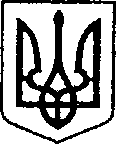 Ніжинська міська радаVІІІ скликання   Протокол № 14засідання постійної комісії міської ради з  питань житлово-комунального господарства, транспорту і зв’язку та енергозбереження02.06.2021 р.                                                                                               11:00                                                                                               Малий залГоловуючий: Дегтяренко В. М.Присутні на засіданні члени комісії: Одосовський  М. І. - заступник голови комісії;Онокало І. А. –  секретар комісії;Лінник А. В. – член комісії;Відсутні члени комісії:   Рябуха В. Г., Черпіта  С. М.Присутні: Чернета О. О. – головний спеціаліст управління комунального майна та земельних відносин;Федчун Н. О. – начальник відділу комунального майна Управління комунального майна та земельних відносин;Дмитрієв С. В. – начальник відділу господарського забезпечення;Симоненко К. М. – начальник сектора інформаційно-аналітичної роботи відділу інформаційно-аналітичної роботи та комунікацій з громадськістю.Формування  порядку денного:СЛУХАЛИ:	Дегтяренко В. М., голову комісії, який ознайомив присутніх з порядком денним засідання постійної комісії Ніжинської міської ради з питань житлово-комунального господарства, транспорту і зв’язку  та енергозбереження від 02.06.2021 р. та запропонував затвердити його.ВИРІШИЛИ:		Затвердити порядок денний.ГОЛОСУВАЛИ: 	«за» - 4 одноголосно. Порядок денний:Про внесення змін до пункту 1 рішення Ніжинської міської ради №34-9/2021 від 22 квітня 2021 року «Про продовження договору оренди нерухомого майна, що належить до комунальної власності Ніжинської Міської об’єднаної територіальної громади №111 від 26 квітня 2019 року укладеного з товариством з обмеженою відповідальністю «Ліки України» без проведення аукціону» (ПР №376 від 31.05.2021 року).Про продовження договорів оренди нерухомого майна без проведення аукціону (ПР № 377 від 31.05.2021 року).Про передачу на балансовий облік майна (ПР №378 від 31.05.2021 року).Розгляд питань порядку денного:Про внесення змін до пункту 1 рішення Ніжинської міської ради №34-9/2021 від 22 квітня 2021 року «Про продовження договору оренди нерухомого майна, що належить до комунальної власності Ніжинської Міської об’єднаної територіальної громади №111 від 26 квітня 2019 року укладеного з товариством з обмеженою відповідальністю «Ліки України» без проведення аукціону» (ПР №376 від 31.05.2021 року).СЛУХАЛИ:		Чернета О. О., головний спеціаліст управління комунального майна та земельних відносин, яка ознайомила присутніх з проектом рішення та надала пояснення щодо необхідності його прийняття /проект рішення додається/.ВИРІШИЛИ:		Проект рішення підтримати та рекомендувати для розгляду на черговому засіданні сесії Ніжинської міської ради VIII скликання.ГОЛОСУВАЛИ:		«за» - 4 одноголосно.Про продовження договорів оренди нерухомого майна без проведення аукціону (ПР № 377 від 31.05.2021 року).СЛУХАЛИ:		Федчун Н. О., начальника відділу комунального майна Управління комунального майна та земельних відносин, яка ознайомила присутніх з проектом рішення та надала пояснення щодо необхідності його прийняття /проект рішення додається/.ВИРІШИЛИ:		Проект рішення підтримати та рекомендувати для розгляду на черговому засіданні сесії Ніжинської міської ради VIII скликання.ГОЛОСУВАЛИ:		«за» - 4 одноголосно.Про передачу на балансовий облік майна (ПР №378 від 31.05.2021 року).СЛУХАЛИ:		Дмитрієва С. В., начальника відділу господарського забезпечення, який ознайомив присутніх з проектом рішення та надав пояснення щодо необхідності його прийняття /проект рішення додається/.ВИРІШИЛИ:		Проект рішення підтримати та рекомендувати для розгляду на черговому засіданні сесії Ніжинської міської ради VIII скликання.ГОЛОСУВАЛИ:		«за» - 4 одноголосно.Голова комісії                                                                   В. М. Дегтяренко Секретар комісії							І. А. Онокало    